Torino, 26 maggio 2021Oggetto: Convocazione Assemblea Ordinaria ed Elettiva Caro Socio,Il Consiglio Direttivo ha deliberato la convocazione dell’Assemblea Ordinaria e dell’Assemblea Elettiva presso i locali del Club Scherma Torino secondo le seguenti modalità: Assemblea Ordinariaè convocata per il giorno 9 giugno 2021 alle ore 06,00 in prima convocazione ed il giorno 10 giugno 2021 alle ore 19,00 in seconda convocazione con il seguente   ORDINE DEL GIORNO:Approvazione bilancio consuntivo esercizio 2019-2020;Approvazione Relazione annuale;Approvazione bilancio preventivo 2020-2021;Varie ed eventuali.                                                                                                    Assemblea Elettivaè convocata per il giorno 9 giugno 2021 alle ore 07,00 in prima convocazione ed il giorno 10 giugno 2021 alle ore 20,00 in seconda convocazione con il seguente ORDINE DEL GIORNO:Relazione sul contenzioso con il Comune,Saluto del Presidente uscente,Esposizione candidati alla Presidenza,Elezione del Presidente e del Consiglio,Varie ed eventuali.Si ricorda che ai sensi dell’art.14 dello Statuto che la candidatura del Presidente e del C.D. deve essere presentata in Segreteria almeno 8 giorni prima della data fissata per l’Assemblea ed è costituita da una scheda contenente il nome del Presidente e della lista dei Consiglieri, proposta da almeno tre soci aventi diritto di voto e tesserati alla FEDERAZIONE ITALIANA SCHERMA ; tale scheda dovrà riportare la firma per accettazione dei candidati.Sono eleggibili alle cariche sociali solo i Soci in regola con il versamento della quota associativa e tesserati alla Federazione Italiana Scherma.In entrambe le Assemblee hanno diritto di voto esclusivamente i Soci tesserati alla F.I.S. ed in regola con il versamento della quota sociale per l’esercizio 2020-21.Ogni socio può rappresentare per delega un solo socio.Sono invitati ad entrambe le Assemblee i genitori dei Soci minorenni, gli Amici del Club ed i Soci che gestiscono le attività collaterali e collaterali.Sul sito del Club Scherma Torino A.S.D. sono comunicate le norme statutarie per la partecipazione e l’esercizio di voto nelle assemblee sociali.Coi  migliori saluti    Il  PresidenteAvv. Mario VecchioneDELEGAIl sottoscritto…………………………………….……………………delega il Socio………………………..…………………………………….a rappresentarlo all’Assemblea Ordinaria e/o Elettiva indetta nella sede del Club Scherma Torino per il giorno 9 giugno 2021 ( prima convocazione) ed in seconda convocazione il giorno 10 giugno 2021 approvando sin d’ora il suo operato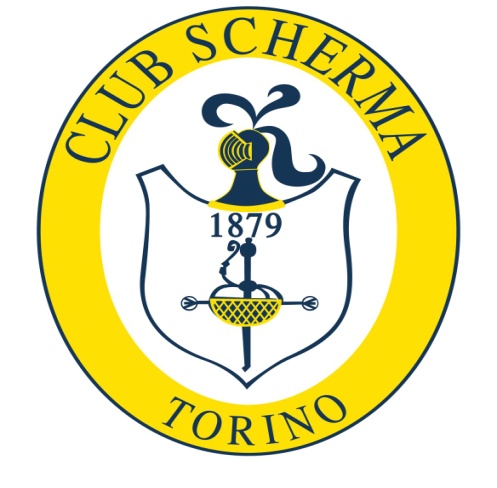   CLUB SCHERMA TORINO   ASSOCIAZIONE SPORTIVA DILETTANTISTICA